KİRALAMA İŞLEMLERİ İLANIEREĞLİ İLÇE MİLLİ EĞİTİM MÜDÜRLÜĞÜFeriha ve Ferhat Koyuncuoğlu Ortaokulu Müdürlüğü  Kantin İşletme İşine Ait Kiralama İşlemleri İhale İlanı	Madde 1. İhale konusu iş; Konya İli Ereğli İlçe Milli Eğitim Müdürlüğüne bağlı Ereğli Feriha ve Ferhat Koyuncuoğlu Ortaokulu kantini, 09.02.2012 tarihli Milli Eğitim Bakanlığı Okul Aile Birliği Yönetmeliği çerçevesinde üçüncü şahıslara kiralamak suretiyle işletilecektir.	Madde 2. Söz konusu okul kantini 08.09.1993 tarihli ve 2886 sayılı Devlet İhale Kanunu’nun  51/g maddeleri gereğince pazarlık usulü ile kiraya verilir ve kiralamada taraflarca sözleşme düzenlenir. 	Madde 3. Pazarlığa konu olan kantinin bulunduğu;	a) Kurumun Adı			: Ereğli Feriha ve Ferhat Koyuncuoğlu Ortaokulu Müdürlüğü	b) Bulunduğu İl, İlçe			 :KONYA/EREĞLİ	c) Kira Tespiti Komisyonca			    Belirlenen Muhammen Bedel		: 34.000TL (Otuzdörtbin)	d) İhalenin Yapılacağı Tarih/Saat	: 13.09.2018 Perşembe günü saat  14.00	e) İhalenin Yapılacağı Yer		: İlçe Milli Eğitim Müdürlüğü	f) Öğrenci Mevcudu			: 2018-2019 Eğitim-Öğretim yılı için 1033	g) Kantin Alanı				: 20 m2	h) Personel Sayısı			:63 kişi	Madde 4. İhaleye iştirak edenler, Milli Eğitim Bakanlığı Okul Aile Birliği Yönetmeliği Kiralama Sözleşmesindeki genel hükümleri ve kantin kiralama işine ait şartnamedeki genel şartların tüm maddelerini önceden okumuş ve aynen kabullenmiş sayılırlar.	Madde 5. İhaleye katılmak isteyenler, ihale ile ilgili şartnameyi Ereğli Mal Müdürlüğüne  20-TL (YİRMİ TL) yatırarak, makbuz karşılığında Ereğli Feriha ve Ferhat Koyuncuoğlu Ortaokulu Müdürlüğü’nden temin edebileceklerdir.	Madde 6. İhaleye katılmak isteyen gerçek kişi katılımcılar 7.maddenin (B) bendinde yer alan belgeleri hazırlayarak, kapalı zarf içerisinde, zarfın üzerine iştirakçi adı-soyadı, adresi ve iletişim bilgilerini yazarak 13.09.2018 Perşembe günü saat 11:00’e kadar Ereğli Feriha ve Ferhat Koyuncuoğlu Ortaokulu Müdürlüğüne teslim edeceklerdir. İştirakçilere evrak teslim alındı belgesi verilecektir. 	Madde 7. İhaleye katılmak için başvuracak müstecirlerde aranılacak özellikler ile ihale komisyonuna ibraz etmeleri gereken belgeler aşağıya sıralanmıştır.A-) İHALEYE KATILACAK KİŞİLERDE ARANACAK ŞARTLAR:T.C. vatandaşı olmak.Yüz kızartıcı bir suçtan hüküm giymemiş olmak.Başka bir kantin işletiyor olmamak.( Feriha ve Ferhat Koyuncuoğlu Ortaokulu Kantin İşleticisi Hariç)İhaleye katılmak isteyen kişi katılacaktır.(Vekâleten katılanlar vekâletnamelerini sunacaklardır.)Mesleki Yeterlilik Belgesi’ne sahip olmak, kantin işletmeciliği ustalık belgesine haiz olmak şarttır. Ancak katılımcıların hiç birisinin ustalık belgesi bulunmaması durumunda işyeri açma belgesi, kalfalık, kurs bitirme belgelerinden en az birine sahip olanlar ihaleye katılabilecektir.İhaleye 61(altmışbir) yaşından gün almamış gerçek kişiler katılabilirler. Şirketler, dernekler, vakıf ve birlikler ihaleye katılamazlar.İhaleden men yasağı almamış olmak.İhale komisyonu başkanı ve üyeleri ile birliğin yönetim ve denetleme kurulu üyelerinin ikinci dereceye kadar kan ve kayın hısımları ihaleye katılamaz.Son 1 (BİR) YIL içerisinde Konya/Ereğli ilçesinde ikamet ediyor olmasıB-) İHALE KOMİSYONUNA VERİLECEK EVRAKLAR:İkametgâh senedi (son 3 ay içersinde alınmış olmalı)Nüfus cüzdanı fotokopisiSabıka kaydı(son 3 ay içersinde alınmış olmalı)Başka bir kantin çalıştırmadığına dair son 3 ay içinde alınmış belge. (Feriha ve Ferhat Koyuncuoğlu Ortaokul Kantin İşleticisi Hariç)Kantin kiralama ihalelerinde katılımcılardan, 5/6/1986 tarihli ve 3308 sayılı Mesleki Eğitim Kanunu hükümlerine göre kantincilik alanında alınmış ustalık belgesi sahibi olma şartı aranır. Ancak, katılımcıların hiçbirisinde ustalık belgesi bulunmaması durumunda işyeri açma belgesi, kalfalık, kurs bitirme belgelerinden en az birine sahip olma şartı aranır.İhaleden men yasağı almadığına dair son 3 ay içinde alınmış belge. İhale şartnamesi alındı dekontu.(Aslı)Başka bir kişi adına ihaleye girecek olanlar için, Noterden alınmış vekâletname. (Aslı)Muhammen Bedel Tespit Komisyonunca belirlenen 1 yıllık (9 ay) kira tutarının %3’ü kadar  1020.00TL (BİNYİRMİ TL) ’nin geçici teminat olarak Ereğli Mal Müdürlüğü hesabına yatırıldığına dair banka dekontu (aslı) veya 2886 Sayılı Devlet İhale Kanunun 26. maddesinde belirtilen geçici teminat olarak kabul edilen değerler. İhaleye tüzel kişi katılacaksa sicil kaydı, imza sirküleri ve vergi borcu olmadığına dair belgelerin hazırlanması gerekmektedir. (Aslı)	 Madde 8. İş bu ilan 07/09/2018 Cuma günü saat 15.00 ile 13/09/2018 Perşembe günü saat 11:00’e kadar 7 gün süre ile Ereğli İlçe Milli Eğitim Müdürlüğü, Kahveciler Odası ,Bakkallar ve Bayiler Odası ,Ticaret Odası ve Ereğli Feriha ve Ferhat Koyuncuoğlu Ortaokulu Müdürlüğünün ilan panolarında ve Ereğli İlçe Milli Eğitim Müdürlüğünün (http://eregli.meb.gov.tr) ve Feriha ve Ferhat Koyuncuoğlu Ortaokulu (ferihaveferhatkoyuncuogluoo.meb.k12.tr/)  resmi internet sitesi adresinde ilan edilecektir.KOMİSYON BAŞKANI			06.09.2018                                                                                                                   	       Cevat YÜKSEL	Okul Aile Birliği Başkanı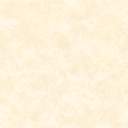 